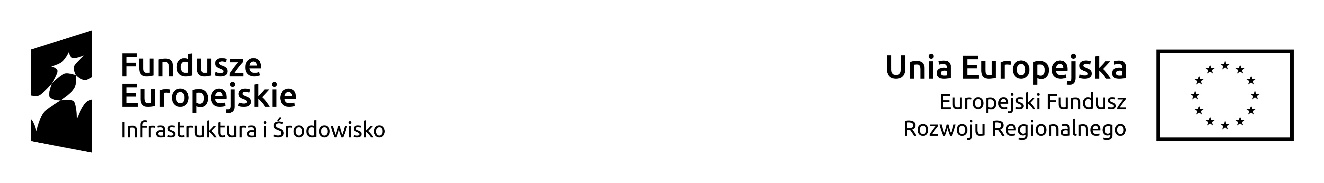 PCZ/II-ZP/07/2019                                                                                    Załącznik nr 1do Zapytania ofertowegoFORMULARZ OFERTYDane dotyczące Wykonawcy:Nazwa: ………………………………………………………………………………………………..…………Siedziba: …………………………………………………………………………………………………...………Adres poczty elektronicznej: …………………      Strona internetowa: ……………………………….Numer telefonu: …………………………               Numer faksu: ……………………………………….Numer Regon: …………………………                   Numer NIP: ………………………………………..Imię i nazwisko osoby uprawnionej/upoważnionej do reprezentowania Wykonawcy (zgodnie z ustanowioną zasadą reprezentacji): …………………………………………………………………………PAŁUCKIE CENTRUM ZDROWIASp. z o. o. ul. Szpitalna 3088-400 ŻninW odpowiedzi na zapytanie ofertowe o cenę na dostawę sprzętu medycznego realizowaną  
w ramach projektu pn. „Dofinansowanie zakupu sprzętu medycznego dla Szpitalnego Oddziału Ratunkowego w Pałuckim Centrum Zdrowia Sp. z o.o. w Żninie” nr POIS.09.01.00-00-0344/18 
w ramach działania 9.1 Infrastruktura ratownictwa medycznego oś priorytetowa IX Wzmocnienie strategicznej infrastruktury ochrony zdrowia Programu Operacyjnego Infrastruktura i Środowisko 2014 – 2020Składamy ofertę w niżej określonym zakresie (wpisać odpowiednio – w zakresie oferowanego sprzętu):- Pakiet 1 – Aparat do podgrzewania płynów infuzyjnych – 1 sztukaSłownie wartość brutto: …………………………………………………………………………….….. zł.Termin dostawy (realizacji zamówienia) - ……………..tygodni od daty zawarcia umowy/wpisać (Wymóg Zamawiającego: maksymalnie 2 tygodnie -  krótszy termin dostawy będzie punktowany zgodnie z kryterium oceny ofert opisanym w pkt.6.3 zapytania ofertowego )Okres gwarancji - ……………..miesięcy/wpisać (Zamawiający określa minimalną oraz maksymalną długość okresu gwarancji, w przedziale od 36 do 60 miesięcy; okres gwarancji będzie punktowany zgodnie z kryterium oceny ofert opisanym w pkt. 6.4 zapytania ofertowego)- Pakiet 2 – Pulsoksymetr - 3 sztukiSłownie wartość brutto: …………………………………………………………………………….….. zł.Termin dostawy (realizacji zamówienia) - ……………..tygodni od daty zawarcia umowy /wpisać (Wymóg Zamawiającego: maksymalnie 2 tygodnie -  krótszy termin dostawy będzie punktowany zgodnie z kryterium oceny ofert opisanym w pkt.6.3 zapytania ofertowego )Okres gwarancji - ……………..miesięcy/wpisać (Zamawiający określa minimalną oraz maksymalną długość okresu gwarancji, w przedziale od 36 do 60 miesięcy; okres gwarancji będzie punktowany zgodnie z kryterium oceny ofert opisanym w pkt. 6.4 zapytania ofertowego)- Pakiet 3 – Zestaw do trudnej intubacji – 1 sztukaSłownie wartość brutto: …………………………………………………………………………….….. złTermin dostawy (realizacji zamówienia) - ……………..tygodni od daty zawarcia umowy /wpisać (Wymóg Zamawiającego: maksymalnie 2 tygodnie -  krótszy termin dostawy będzie punktowany zgodnie z kryterium oceny ofert opisanym w pkt.6.3 zapytania ofertowego)Okres gwarancji - ……………..miesięcy/wpisać (Zamawiający określa minimalną oraz maksymalną długość okresu gwarancji, w przedziale od 36 do 60 miesięcy; okres gwarancji będzie punktowany zgodnie z kryterium oceny ofert opisanym w pkt. 6.4 zapytania ofertowego)- Pakiet 4 – Zestaw do intubacji i wentylacji – 2 sztukiSłownie wartość brutto: …………………………………………………………………………….….. złTermin dostawy (realizacji zamówienia) - ……………..tygodni od daty zawarcia umowy /wpisać (Wymóg Zamawiającego: maksymalnie 2 tygodnie -  krótszy termin dostawy będzie punktowany zgodnie z kryterium oceny ofert opisanym w pkt.6.3 zapytania ofertowego)Okres gwarancji - ……………..miesięcy/wpisać (Zamawiający określa minimalną oraz maksymalną długość okresu gwarancji, w przedziale od 36 do 60 miesięcy; okres gwarancji będzie punktowany zgodnie z kryterium oceny ofert opisanym w pkt. 6.4 zapytania ofertowego)Oświadczamy, że powyższe ceny brutto zawierają wszystkie koszty, jakie ponosi Zamawiający w przypadku wyboru niniejszej oferty.Zobowiązujemy się dostarczyć sprzęt z wyposażeniem zgodnie z opisem przedmiotu zamówienia przedstawionym w zapytaniu ofertowym oraz załączniku 2.1, 2.2, 2.3, 2.4 – Opis przedmiotu zamówienia- zestawienie warunków i parametrów technicznych.Oświadczamy, że zapoznaliśmy się z warunkami zamówienia określonymi w zapytaniu ofertowym i nie wnosimy żadnych zastrzeżeń, oraz uzyskaliśmy wszelkie informacje niezbędne do przygotowania oferty.Oświadczam, że Wzór umowy (Załącznik nr 3 do zapytania ofertowego) został przez nas zaakceptowany i zobowiązujemy się, w przypadku wyboru naszej oferty, jako najkorzystniejszej, do zawarcia umowy na wymienionych we Wzorze umowy warunkach, w miejscu i terminie wskazanym przez Zamawiającego.Oświadczam, że uważamy się za związanych niniejszą ofertą przez okres 30 dni od upływu terminu składania ofert.Oświadczam, że wypełniłem obowiązki informacyjne przewidziane w art. 13 lub art. 14 RODO* wobec osób fizycznych, od których dane osobowe bezpośrednio lub pośrednio pozyskałem w celu ubiegania się o udzielenie zamówienia publicznego w niniejszym postępowaniu.*** rozporządzenie Parlamentu Europejskiego i Rady (UE) 2016/679 z dnia 27 kwietnia 2016 r. w sprawie ochrony osób fizycznych w związku z przetwarzaniem danych osobowych i w sprawie swobodnego przepływu takich danych oraz uchylenia dyrektywy 95/46/WE (ogólne rozporządzenie o ochronie danych) (Dz. Urz. UE L 119 z 04.05.2016, str. 1).**W przypadku gdy Wykonawca nie przekazuje danych osobowych innych niż bezpośrednio jego dotyczących lub zachodzi wyłączenie stosowania obowiązku informacyjnego, stosownie do art. 13 ust. 4 lub art. 14 ust. 5 RODO, treści oświadczenia Wykonawca nie składa (Wykonawca może usunąć treść oświadczenia np. przez jego wykreślenie).-------------------------------- dnia ------ -------- 2019 r.……………………………………………………………….Podpis osób uprawnionych do składaniaoświadczeń woli w imieniu Wykonawcyoraz pieczątka/pieczątkiLp.Przedmiot zamówieniaJedn. miaryIlośćCena jedn.nettoWartość netto(zł)(poz. 4x5)Stawka podatku VAT(%)Wartość podatku VAT (zł)(poz. 6x7)Wartość brutto (zł)(poz. 6+8)1.2.3.4.5.6.7.8.9.1.Pakiet 1 – Aparat do podgrzewania płynów infuzyjnychSzt.1Lp.Przedmiot zamówieniaJedn. miaryIlośćCena jedn.nettoWartość netto(zł)(poz. 4x5)Stawka podatku VAT(%)Wartość podatku VAT (zł)(poz. 6x7)Wartość brutto (zł)(poz. 6+8)1.2.3.4.5.6.7.8.9.1.Pakiet 2 – PulsoksymetrSzt.3Lp.Przedmiot zamówieniaJedn. miaryIlośćCena jedn.nettoWartość netto(zł)(poz. 4x5)Stawka podatku VAT(%)Wartość podatku VAT (zł)(poz. 6x7)Wartość brutto (zł)(poz. 6+8)1.2.3.4.5.6.7.8.9.1.Pakiet 3 – Zestaw do trudnej intubacjiSzt.1Lp.Przedmiot zamówieniaJedn. miaryIlośćCena jedn.nettoWartość netto(zł)(poz. 4x5)Stawka podatku VAT(%)Wartość podatku VAT (zł)(poz. 6x7)Wartość brutto (zł)(poz. 6+8)1.2.3.4.5.6.7.8.9.1.Pakiet 4 – Zestaw do intubacji i wentylacjiSzt.2